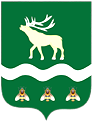 Российская Федерация Приморский крайДУМА ЯКОВЛЕВСКОГО МУНИЦИПАЛЬНОГО ОКРУГАПРИМОРСКОГО КРАЯРЕШЕНИЕ26 декабря 2023 года                   с. Яковлевка                               № 210  О назначении публичных слушаний по проекту решения Думы Яковлевского муниципального округа «О внесении изменений в Устав Яковлевского муниципального округа Приморского края»В целях обсуждения проекта решения Думы Яковлевского муниципального округа о внесении изменений в Устав Яковлевского муниципального округа Приморского края с участием жителей муниципального округа, обеспечения информированности, открытости и привлечения населения к участию в осуществлении местного самоуправления, руководствуясь Федеральным законом от 06.10.2003 № 131-ФЗ «Об общих принципах организации местного самоуправления в Российской Федерации», Положением о порядке организации и проведения публичных слушаний в Яковлевском муниципальном округе Приморского края, утвержденным решением Думы Яковлевского муниципального округа от 25.05.2023 № 13-НПА, Дума Яковлевского муниципального округаРЕШИЛА: 1. Одобрить проект решения Думы Яковлевского муниципального округа «О внесении изменений в Устав Яковлевского муниципального округа Приморского края» (прилагается).2. Назначить по инициативе Думы Яковлевского муниципального округа публичные слушания по проекту решения Думы Яковлевского муниципального округа «О внесении изменений в Устав Яковлевского муниципального округа Приморского края» на 23 января 2024 года в 10 часов.3. Определить место проведения публичных слушаний: актовый зал  Администрации Яковлевского муниципального округа по адресу: Яковлевский район, с.Яковлевка, пер. Почтовый, дом 7 (2 этаж). 4. Определить срок для подачи письменных замечаний и предложений от граждан по прилагаемому проекту решения Думы Яковлевского муниципального округа «О внесении изменений в Устав Яковлевского муниципального округа Приморского края»: ежедневно, кроме выходных и праздничных дней, с 9-00 до 16-00 часов в срок до 19 января 2024 года по адресу: Яковлевский район, с.Яковлевка, пер. Почтовый, дом 7, Дума Яковлевского муниципального округа (2 этаж, кабинет 206) или в форме электронного документа, направленного на адрес электронной почты Думы yakduma@mail.ru в срок до 19 января 2024 года.   Электронное обращение или письмо должны содержать фамилию, имя, отчество (при наличии) и обратный адрес лица, их направившего.5. Определить, что в публичных слушаниях имеют право участвовать жители Яковлевского муниципального округа, представители общественных объединений, осуществляющих свою деятельность на территории Яковлевского муниципального округа, иные лица, пожелавшие принять участие в публичных слушаниях.6. Создать организационный комитет по проведению публичных слушаний в следующем составе:- Животягин Евгений Анатольевич, председатель Думы Яковлевского муниципального округа;- Игнатьева Елена Александровна, начальник отдела по обеспечению деятельности Думы;- Бирун Алексей Викторович, депутат Думы Яковлевского муниципального округа;- Шилов Сергей Александрович, заместитель главы Администрации Яковлевского муниципального округа;- Сомова Ольга Вячеславовна, руководитель аппарата Администрации Яковлевского муниципального района;- Иванченко Игорь Витальевич, начальник юридического отдела Администрации Яковлевского муниципального района.7. Опубликовать настоящее решение в газете «Сельский труженик».8. Разместить настоящее решение на официальном сайте Яковлевского муниципального округа в информационно-телекоммуникационной сети «Интернет» в разделе «Дума» (http://yakovlevsky.ru/duma).9. Настоящее решение вступает в силу со дня его принятия.Председатель Думы  Яковлевского
муниципального округа                                                              Е.А.ЖивотягинПриложение к решению Думы Яковлевского муниципального округаот 26 декабря 2023 года № 210Российская Федерация Приморский крайДУМА ЯКОВЛЕВСКОГО МУНИЦИПАЛЬНОГО ОКРУГАПРИМОРСКОГО КРАЯРЕШЕНИЕ__ _________ 2024 года               с. Яковлевка                               №    - НПАО внесении изменений в Устав Яковлевского муниципального округа Приморского краяВ целях приведения Устава Яковлевского муниципального округа Приморского края в соответствие с  Федеральным законом от 02.11.2023 № 517-ФЗ «О внесении изменений в Федеральный закон «Об общих принципах организации местного самоуправления в Российской Федерации» Дума Яковлевского муниципального округа на основании пункта 1 статьи 28, статьи 68 Устава Яковлевского муниципального округа РЕШИЛА:1. Внести в Устав Яковлевского муниципального округа Приморского края, принятый решением Думы Яковлевского муниципального округа от 18 июля 2023 года № 56 – НПА  («Сельский труженик», 2023 год, № 33; 2024 год № __), следующие изменения:1) пункт 40 статьи 6 изложить в следующей редакции:«40) организация и осуществление мероприятий по работе с детьми и молодежью, участие в реализации молодежной политики, разработка и реализация мер по обеспечению и защите прав и законных интересов молодежи, разработка и реализация муниципальных программ по основным направлениям реализации молодежной политики, организация и осуществление мониторинга реализации молодежной политики в Яковлевском муниципальном округе;»;2) пункт 10 части 1 статьи 8 изложить в следующей редакции:«10) учреждение печатного средства массовой информации и (или) сетевого издания для обнародования муниципальных правовых актов, доведения до сведения жителей Яковлевского муниципального округа официальной информации;»;3) статью 54 изложить в следующей редакции:«Статья 54. Вступление в силу и обнародование муниципальных правовых актов1. Муниципальные правовые акты вступают в силу в порядке, установленном настоящим Уставом, за исключением нормативных правовых актов Думы муниципального округа о налогах и сборах, которые вступают в силу в соответствии с Налоговым кодексом Российской Федерации.2. Муниципальные нормативные правовые акты, затрагивающие права, свободы и обязанности человека и гражданина, муниципальные нормативные правовые акты, устанавливающие правовой статус организаций, учредителем которых выступает Яковлевский муниципальный округ, иные муниципальные нормативные правовые акты, а также соглашения, заключаемые между органами местного самоуправления, вступают в силу после их официального обнародования в форме официального опубликования.3. Официальным опубликованием муниципального правового акта, в том числе соглашения, заключенного между органами местного самоуправления, считается первая публикация его полного текста в периодическом печатном издании, распространяемом в Яковлевском муниципальном округе, - в газете «Сельский труженик».4. Устав Яковлевского муниципального округа, муниципальные нормативные правовые акты о внесении в него изменений, иные муниципальные нормативные правовые акты подлежат дополнительному официальному обнародованию на портале Минюста России в разделе «Нормативные правовые акты в Российской Федерации» (http://pravo-minjust.ru, http://право-минюст.рф, портал зарегистрирован в качестве сетевого издания: ЭЛ № ФС 77 – 72471 от 05.03.2018).5. Муниципальные правовые акты, не указанные в части 2 настоящей статьи, вступают в силу со дня их принятия, если иное не установлено в самом муниципальном правовом акте.6. Обнародованием муниципальных правовых актов, в том числе соглашений, заключенных между органами местного самоуправления, обеспечивающим возможность ознакомления с ними граждан, является официальное опубликование муниципального правового акта в газете «Сельский труженик» и размещение на официальном сайте Яковлевского муниципального округа в информационно-телекоммуникационной сети «Интернет».7. Муниципальные правовые акты, не указанные в части 2 настоящей статьи, подлежат обнародованию в случае, если требование об обнародовании такого муниципального правового акта установлено действующим законодательством, муниципальными нормативными правовыми актами либо установлено в самом муниципальном правовом акте. 8. Муниципальные правовые акты, в том числе соглашения, заключенные между органами местного самоуправления, подлежат опубликованию в газете «Сельский труженик» и размещению на официальном сайте Яковлевского муниципального округа в информационно-телекоммуникационной сети «Интернет» в течение 10 дней со дня их подписания.9. Муниципальные правовые акты или их отдельные положения, содержащие сведения, распространение которых ограничено федеральным законом, обнародованию не подлежат. Указанные муниципальные правовые акты вступают в силу со дня их принятия, если иное не установлено в самом муниципальном правовом акте.».2. Направить настоящее решение в Главное управление Министерства юстиции Российской Федерации по Приморскому краю для государственной регистрации.3. После государственной регистрации опубликовать настоящее решение в газете «Сельский труженик» и разместить на официальном сайте Яковлевского муниципального округа в информационно-телекоммуникационной сети «Интернет» в течение 7 дней со дня поступления уведомления о включении сведений о настоящем решении в государственный реестр уставов муниципальных образований Приморского края.4. Настоящее решение вступает в силу после его официального опубликования.Председатель Думы  Яковлевского
муниципального округа                                                           Е.А. ЖивотягинГлава Яковлевского муниципального округа                                                              А.А. КоренчукПояснительная записка к проекту решения «О внесении изменений в Устав Яковлевского муниципального округа Приморского края»Предлагается внести изменения в целях приведения Устава Яковлевского муниципального округа в соответствие с Федеральным законом от 02.11.2023 № 517-ФЗ «О внесении изменений в Федеральный закон «Об общих принципах организации местного самоуправления в Российской Федерации».  В целях согласования положений Федерального закона № 131-ФЗ с положениями Федерального закона от 30 декабря 2020 г. № 489-ФЗ «О молодежной политике в Российской Федерации» Федеральным законом № 517-ФЗ скорректированы содержащиеся в Федеральном законе № 131-ФЗ формулировки вопросов местного значения муниципальных образований в области молодежной политики.Новую редакцию вопроса местного значения предлагается внести в пункт 40 статьи 6 Устава округа, которая называется «Вопросы местного значения Яковлевского муниципального округа».В целях согласования положений Федерального закона № 131-ФЗ с положениями Закона Российской Федерации от 27 декабря 1991 г. № 2124-1 «О средствах массовой информации» Федеральным законом № 517-ФЗ  внесены изменения в Федеральный закон № 131-ФЗ и закреплено полномочие органов местного самоуправления учреждать наряду с печатными средствами массовой информации сетевые издания для обнародования муниципальных правовых актов, доведения до сведения жителей муниципального образования официальной информации.В силу Закона № 2124-1 под сетевым изданием понимается сайт в информационно-телекоммуникационной сети «Интернет», зарегистрированный в качестве средства массовой информации.Соответствующее изменение предлагается внести в пункт 10 части 1 статьи 8 Устава округа «Полномочия органов местного самоуправления по решению вопросов местного значения».Кроме этого, Федеральным законом № 517-ФЗ в новой редакции изложена статья 47 Федерального закона № 131-ФЗ, регулирующая отношения, связанные с вступлением в силу и обнародованием муниципальных правовых актов.В новой редакции статьи дано расширенное понятие обнародования муниципальных правовых актов и установлено, что порядок обнародования муниципальных правовых актов, в том числе соглашений, заключаемых между органами местного самоуправления, устанавливается уставом муниципального образования.Также данной статьей Закона определено, что официальным опубликованием муниципального правового акта, в том числе соглашения, считается первая публикация его полного текста в периодическом печатном издании, или первое размещение его полного текста в сетевом издании. В случае, если официальное опубликование муниципального правового акта, в том числе соглашения, осуществляется в сетевом издании, в муниципальном образовании обеспечивается создание одного или нескольких пунктов подключения к информационно-телекоммуникационной сети "Интернет" в местах, доступных для их использования неограниченным кругом лиц.Наименование периодического печатного издания и (или) наименование сетевого издания с указанием доменного имени соответствующего сайта в информационно-телекоммуникационной сети "Интернет" и сведений о его регистрации в качестве средства массовой информации, в которых осуществляется официальное опубликование муниципальных правовых актов, в том числе соглашений, указываются в уставе муниципального образования.Так как сетевое издание пока не учреждено и не зарегистрировано, то в Уставе предлагается установить, что официальным опубликованием муниципального правового акта, в том числе соглашения, заключенного между органами местного самоуправления, считается первая публикация его полного текста в периодическом печатном издании, распространяемом в Яковлевском муниципальном округе, - в газете «Сельский труженик».Обнародованием муниципальных правовых актов, в том числе соглашений, является официальное опубликование в газете «Сельский труженик» и размещение на официальном сайте Яковлевского муниципального округа в информационно-телекоммуникационной сети «Интернет» в течение 10 дней со дня их подписания.Полная новая редакция статьи 54 Устава округа, разработанная с учетом новой редакции статьи 47 Федерального закона, была вам направлена.Коррупциогенные факторы в проекте решения отсутствуют.Разработчик проекта решенияначальник отдела Думы округа Игнатьева Е.А.